Voksne/eldreHenvendelse til ergoterapi, fysioterapi, hverdagsrehabilitering, logoped, seniorhelse og hukommelsesteam.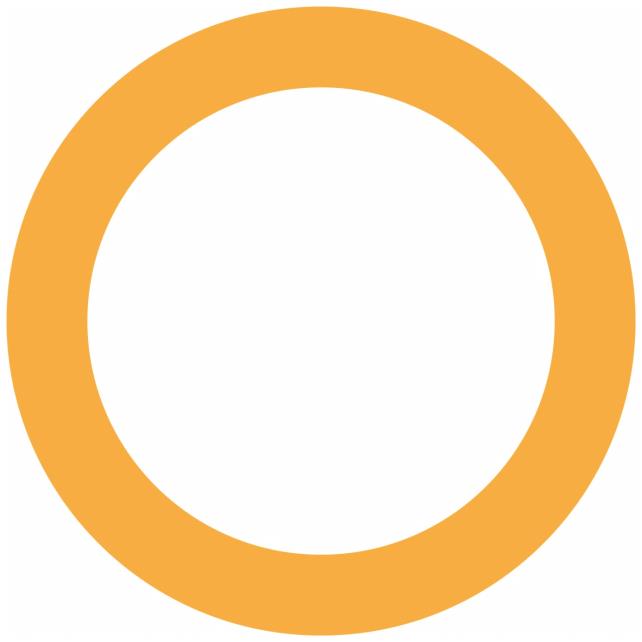 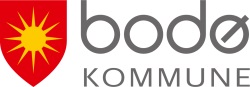 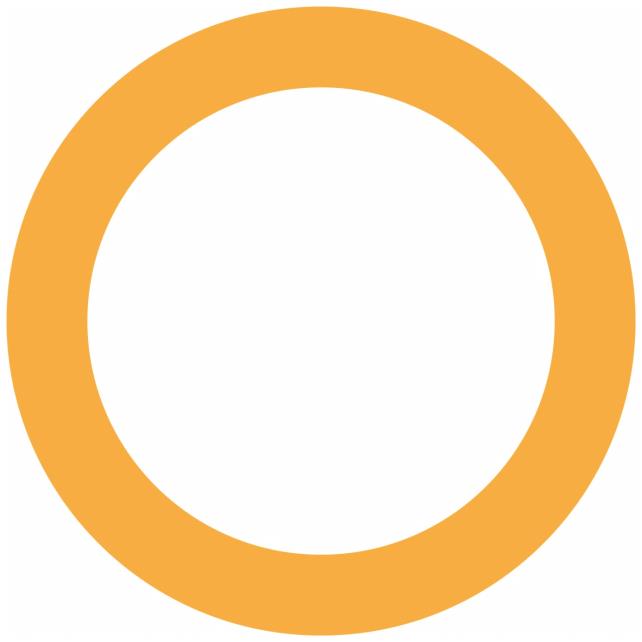 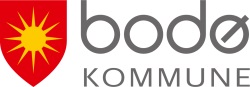 Navn:Fødselsnr (11 siffer):Adresse:Telefon:Postnr./Poststed:Mobiltlf.Pårørende:Telefon:Relasjon til søker:Relasjon til søker:* Fastlege:Telefon:Behov for tolk:Språk:* Hva ønsker du hjelp til? Sett kryss i aktuell boks* Hva ønsker du hjelp til? Sett kryss i aktuell boks* Hva ønsker du hjelp til? Sett kryss i aktuell boks* Hva ønsker du hjelp til? Sett kryss i aktuell boks* Hva ønsker du hjelp til? Sett kryss i aktuell boks* Hva ønsker du hjelp til? Sett kryss i aktuell boks FysioterapiHverdagsrehabilitering FysioterapiHverdagsrehabilitering ErgoterapiHukommelsesteam	 ErgoterapiHukommelsesteam	 Logopedtjeneste  SeniorhelseVurdering/kartlegging angående:Vurdering/kartlegging angående:Vurdering/kartlegging angående:Vurdering/kartlegging angående:Vurdering/kartlegging angående:Vurdering/kartlegging angående: Aktivitetsproblem Trening/behandling Hjelpemidler Boligtilrettelegging Hjelpemidler Boligtilrettelegging Syns- og hørselstekniske hjelpemidler Kommunikasjons-/svelgvansker Syns- og hørselstekniske hjelpemidler Kommunikasjons-/svelgvansker Syns- og hørselstekniske hjelpemidler Kommunikasjons-/svelgvanskerAnnet:Annet:Annet:Annet:Annet:Annet:* Beskriv aktulle problemstillinger og konsekvenser i hverdagen.* Diagnose:* Diagnose:Diagnosekode:Diagnosekode:Diagnosekode:Diagnosekode:Henvendelse fra:Henvendelse fra: Epikrise/rapport følger vedlagt Epikrise/rapport følger vedlagt Epikrise/rapport følger vedlagt Epikrise/rapport følger vedlagt Epikrise/rapport følger vedlagt Epikrise/rapport følger vedlagt Epikrise/rapport følger vedlagt Epikrise/rapport følger vedlagtStilling:Arbeidssted:Arbeidssted:Telefon:Telefon:Telefon:* Pasient/verge har gitt samtykke til henvendelsen?* Pasient/verge har gitt samtykke til henvendelsen?* Pasient/verge har gitt samtykke til henvendelsen?* Pasient/verge har gitt samtykke til henvendelsen? Ja Nei* Pasient/verge samtykker til innhenting av informasjon fra aktuelle samarbeidspartnere* Pasient/verge samtykker til innhenting av informasjon fra aktuelle samarbeidspartnere* Pasient/verge samtykker til innhenting av informasjon fra aktuelle samarbeidspartnere* Pasient/verge samtykker til innhenting av informasjon fra aktuelle samarbeidspartnere Ja NeiSted:DatoUnderskrift søker: